БЖДТема: « Первая помощь при ожогах и воздействии высоких температур»                                                                                                                      §10.7 стр 274 - 277.                                                                                                                    Задание:                                                                                                                                   Письменно ответить на вопросы стр 277 с 1 по 7.                                                             Ответы присылать на электронную почту g.arshanova@yandex.ru,                                                         Viber, WhatsApp 89233539536                                                                                                                                                   Работу необходимо подписывать и ставить дату проведения урока.                         Задание присылать 06.05.20.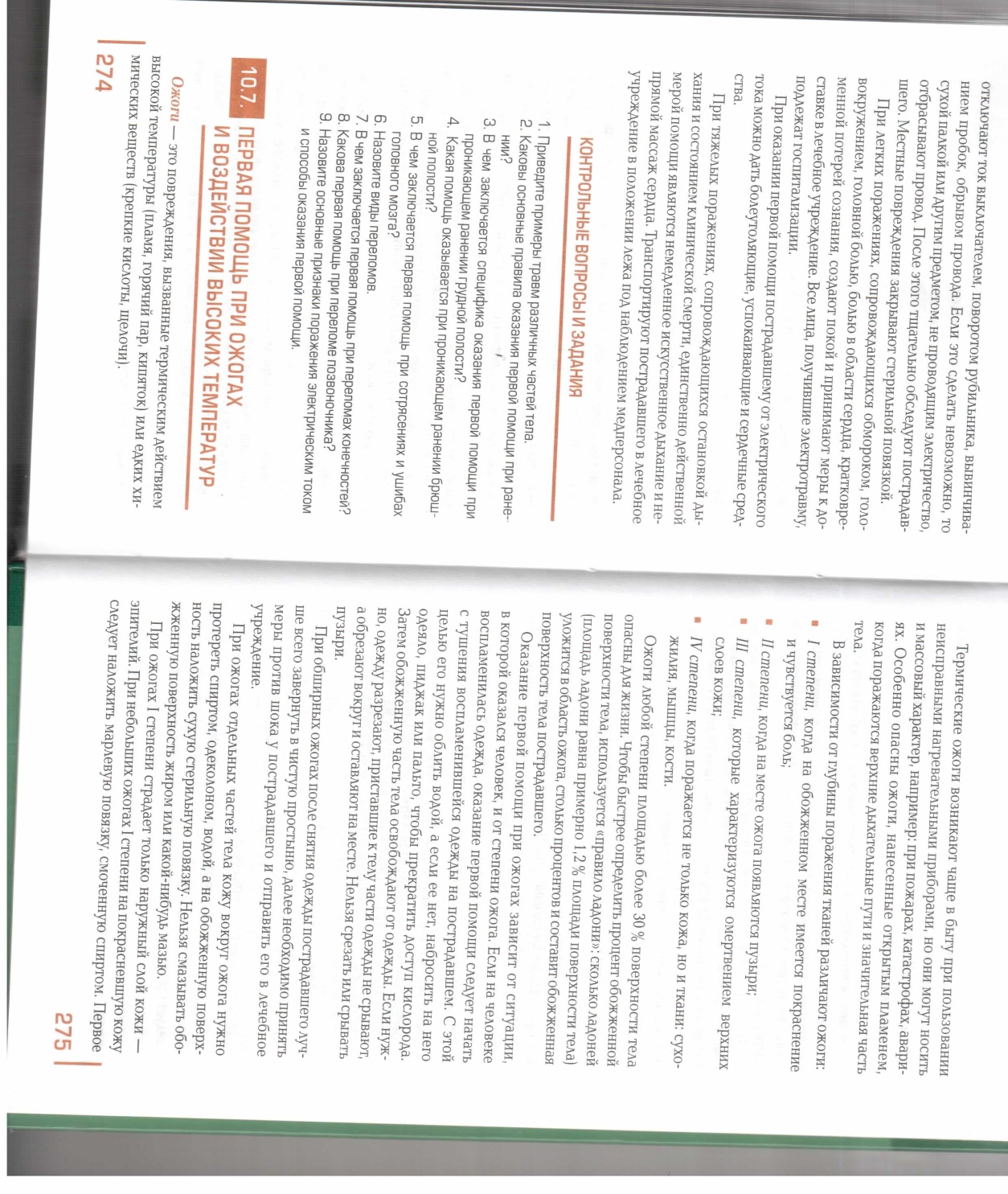 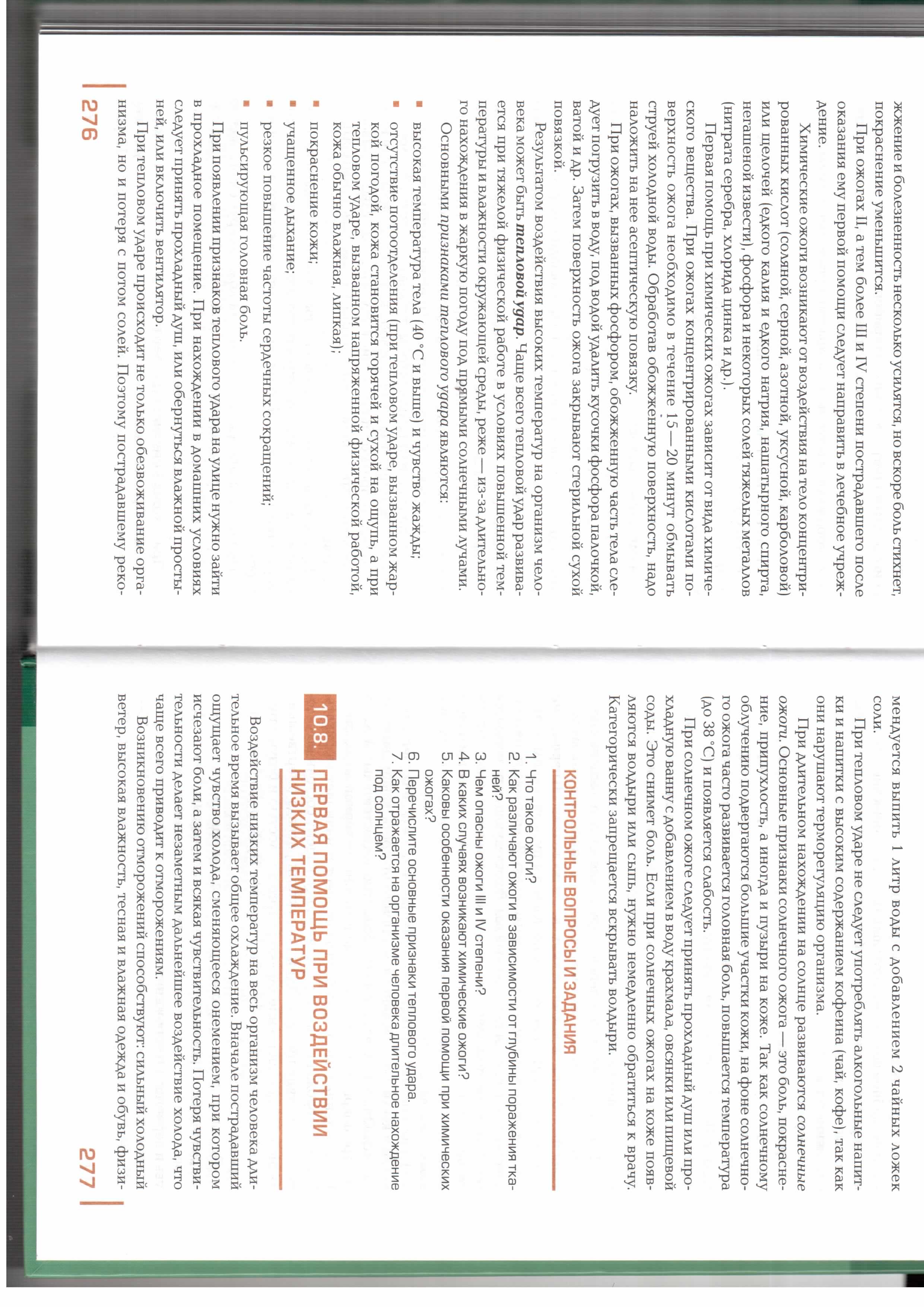 